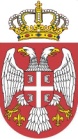 Република СрбијаМИНИСТАРСТВО ОДБРАНЕСЕКТОР ЗА ЉУДСКЕ РЕСУРСЕУправа за традицију, стандард и ветеранеПРЕГЛЕД АКТИВНОСТИ ЗА ПЕРИОДод ____.____. 2022. до ____.____. 2022.које реализује удружење __________________________________________________________М.П.РБПланирана активностДатум реализацијеМесто реализације (назив места и адреса)Време реализације (сат почетка и оквирно трајање активности)1.2.3.4.5.…Датум, __________2022. годинеДатум, __________2022. годинеЛИЦЕ ОВЛАШЋЕНО ЗА ЗАСТУПАЊЕ 